Cavendish School of English Malta — language school in Malta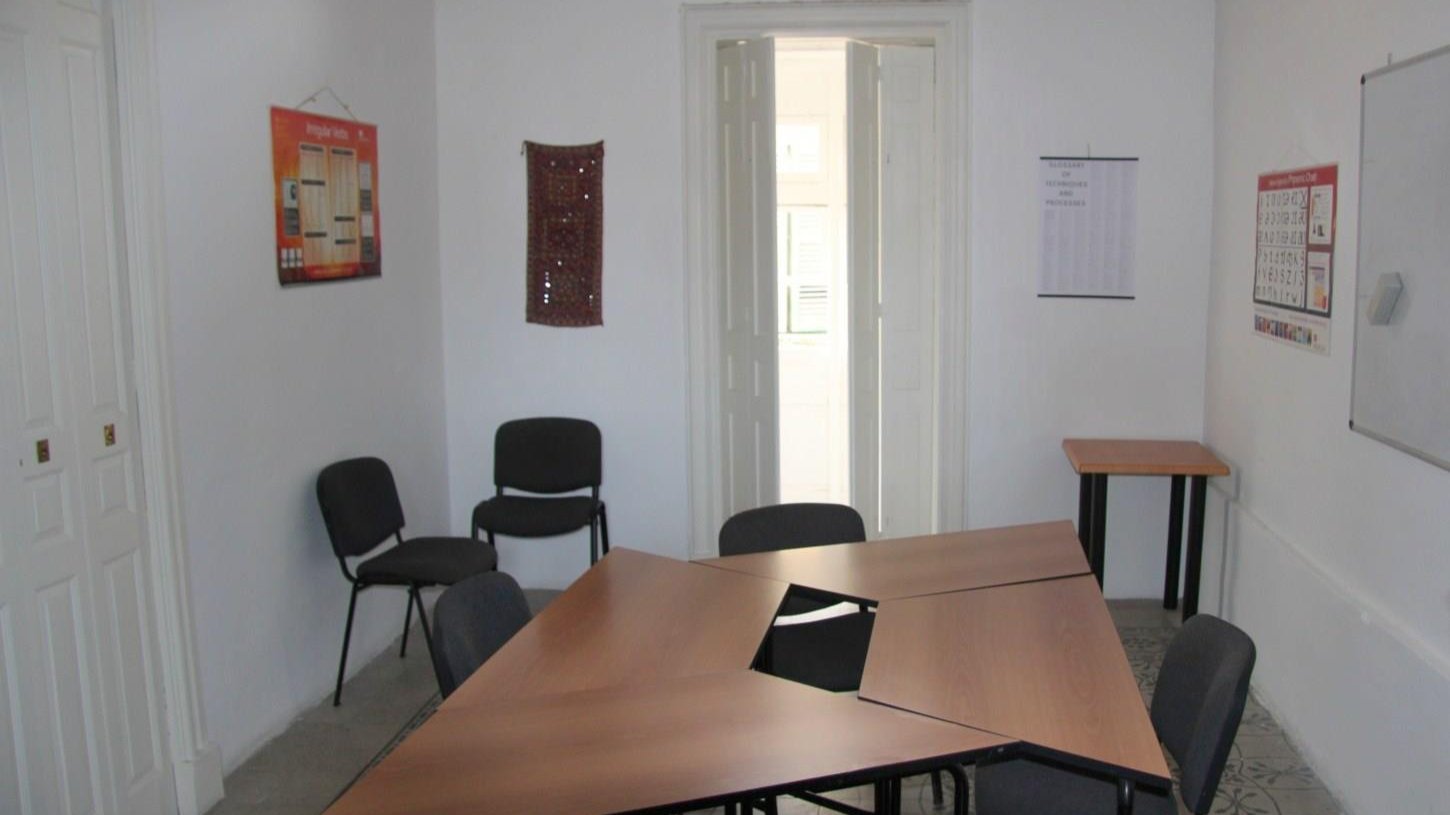 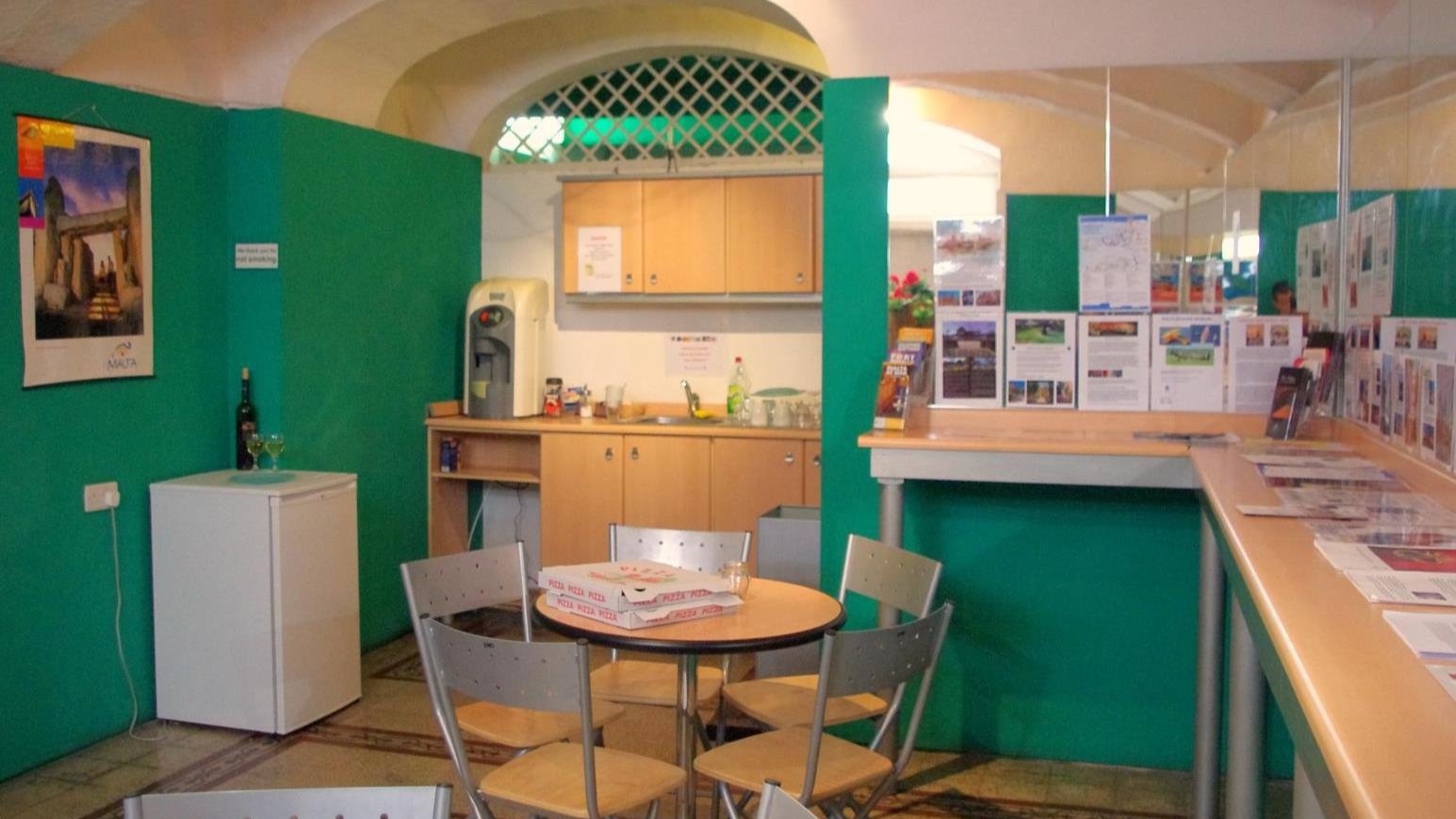 124 Melita Street, Valletta, Malta, from 10 to 99 ageDescriptionWhy choose this programInfrastructureSport infrastructureHobbies and clubsWhat else included in the program priceRecommended arrival cityВаллеттаSample timetableFor booking please go to www.travelclass.org Course intensity18AccommodationHost familyRoom typeTwinBathroom facilitiesSharedMealsBreakfast, Lunch and DinnerExcursions per week6Weekday excursions5Full day excursions1MorningAfternoonEveningDay 1Arrival dayDay 2LessonsGuided tour of Valletta Lasermaxx laser tag games Day 3LessonsGrand Harbour cruise Go-Kart racingDay 4Full day in Blue LagoonFull day in Blue LagoonPartyDay 5Blue Grotto boats tour + Popeye Village Blue Grotto boats tour + Popeye Village Blue Grotto boats tour + Popeye Village Day 6LessonsSplash and Fun WaterparkCinemaDay 7Hop-on/hop-off Tour of MaltaHop-on/hop-off Tour of MaltaHop-on/hop-off Tour of Malta